Sunday, January 4, 2015Sunday, January 4, 2015Monday, January 5, 2015Monday, January 5, 2015Tuesday, January 6, 2015Tuesday, January 6, 2015Wednesday, January 7, 2015Wednesday, January 7, 2015Thursday, January 8, 2015Thursday, January 8, 2015Friday, January 9, 2015Friday, January 9, 2015Saturday, January 10, 2015Saturday, January 10, 20156:00AMJake And The Never Land Pirates 'CC'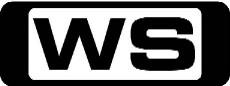 GThe Never Land Coconut Cook-Off / The Lost And FoundJake leads his team, including Izzy, Cubby and their parrot lookout, Skully aboard their amazing ship, Bucky, sailing from their Pirate Island hideout on a lost treasure hunt throughout Never Land. 6:30AMSofia The First (R) 'CC'GA Royal MessSofia and her step-siblings learn a lesson about owning up to their mistakes when James recklessly breaks a stained glass portrait of the Royal Family and their trip to the circus is disrupted. 7:00AMWeekend Sunrise 'CC'Wake up to a better breakfast with Andrew O'Keefe and Monique Wright for all the latest news, sport and weather. 10:00AMThe Morning Show - Weekend 'CC'PGJoin Larry Emdur and Kylie Gillies to catch up on all the highlights from this week's program, including a variety of segments from the latest news, entertainment and other hot topics. 11:00AMKochie's Business Builders 'CC'GDavid Koch provides practical advice to small and medium-sized business owners to help cement future growth and success. 11:30AMGuys With Kids 'CC'PGFirst WordChris and Nick argue about who is to blame for Sheila's introduction into their lives. Gary discusses his life before becoming a stay-at-home dad and the origin of his chipped tooth. Starring ANTHONY ANDERSON, JESSE BRADFORD, ZACH CREGGER, TEMPESTT BLEDSOE, ERINN HAYES, JAMIE-LYNN SIGLER, FIONA GUBELMANN, NATALIJA NOGULICH, MARLEIK WALKER II, BRIAN MGANGA, MYKAYLA SOHN and RICK FITTS.12:00PMMalibu Country 'CC'PGEasy MoneyJune lands that coveted meeting with Mr. Bata that Reba has been working for months to get. Starring LILY TOMIN, SARA RUE, JUSTIN PRENTICE, JULIETTE ANGELO and JAI RODRIGUEZ.12:30PMThe Paleo Way 'CC'GChicken / EggCelebrity chef, Pete Evans, takes us on a flavour-filled journey back to the way our ancestors ate with insights from nutritional experts and recipes you can make at home. 1:00PM2015 Hopman Cup 'CC'Day 1Aussie stars Nick Kyrgios and Casey Dellacqua join World No.1 Serena Williams and defending champion Jo Wilfried Tsonga along with Andy Murray in an all-star line-up from Perth for the Hopman Cup. 3:00PMRSPCA Animal Rescue (R) 'CC'GTonight, the RSPCA come to the aid of a dog saved from a house fire, a racehorse found dumped in a paddock is given a new lease of life. Hosted by ANTHONY FIELD.3:30PMSurf Patrol (R) 'CC'GSurfers Paradise becomes a nightmare as lifesavers are inundated with emergencies. Presented by NAOMI ROBSON.4:00PMProperty Ladder 'CC'GNorthampton / ClevedonFollow amateur developers as they renovate their properties. Tonight, host Sarah Beeny has a fiery encounter with two sets of more experienced developers, both hoping to make a large profit. 5:00PMThe Chase (R) 'CC'GFour contestants go into battle against the Chaser as they try to win thousands of pounds. However, standing in the way is their common enemy, the Chaser, one of the finest quiz brains in the UK. Hosted by BRADLEY WELSH.6:00PMSeven News 'CC'Seven News live and comprehensive coverage of breaking news and local, national and international top stories, plus Sport, Finance and Weather updates. 7:00PMBorder Patrol 'CC'  *Double Episode*PGPerfume Eu Tonga / Deported Tour GuideA Tongan man arrives from the US with a large quantity of undeclared perfume bottles and a passenger attempts to bring in endangered butterflies from Manila. Aussie promo girls arrive in Queenstown with containers of unidentified white powder. 8:00PMCoastwatch Oz 'CC'PGAbalone And CashAfter weeks of surveillance, Fisheries and Police search a home where the occupant is involved in the black market abalone trade and find more then they expect. Fisheries and police team up for an offshore operation, of a suspiciously hostile boat. Another fisherman is trying to sell his illegal catch through a legal forum - the Sydney Fish Market. And a repeat drink driver is caught behind the wheel of a boat. 8:30PMThe Sunday Movie (R) 'CC' (1999)M(V,L)Enemy Of The StateA lawyer becomes a target by a corrupt politician and his N.S.A. goons when he accidentally receives key evidence to a serious politically motivated crime. His only hope to reclaim his life and prove his innocence is a man he's never met, a mysterious underground information broker and ex-intelligence operative known only as Brill. Starring WILL SMITH, GENE HACKMAN, JON VOIGHT, LISA BONET, REGINA KING, STUART WILSON, LAURA CAYOUETTE, LOREN DEAN, JASON LEE, SCOTT CAAN, JAKE BUSEY, GABRIEL BYRNE, JACK BLACK and JAMIE KENNEDY and BODHI ELFMAN.11:45PMCougar Town 'CC'PGThe Trip To Pirate's CoveThe town of Gulf Haven is transformed into a pirate's cove for Buccaneer Week. Determined to step up his mayoral duties, Andy pleads with Ellie to appeal to tourists by bringing out her alter ego, Charming Ellie. Enamoured by this new, lovable version of her best friend, Jules cannot get enough of 'Chellie.' Meanwhile, Laurie starts baking 'naughty cakes' to increase sales. Starring COURTNEY COX, BUSY PHILIPPS, CHRISTA MILLER, DAN BYRD, IAN GOMEZ and JOSH HOPKINS and BRIAN VAN HOLT.12:10AMGrey's Anatomy (R) 'CC'M(A,V)The Girl With No NameThe doctors work on a Jane Doe, who turns out to be the subject of a case of national interest. And the residents begin their interviews for post-residency positions at prospective hospitals. Starring ELLEN POMPEO, PATRICK DEMPSEY, SANDRA OH, JUSTIN CHAMBERS, CHANDRA WILSON, JAMES PICKENS, JR, SARA RAMIREZ, ERIC DANE, CHYLER LEIGH, KEVIN MCKIDD, KIM RAVER, JESSICA CAPSHAW, JESSE WILLIAMS, SARAH DREW, LORETTA DEVINE and VANESSA MARANO.1:05AMGrey's Anatomy (R) 'CC'M(S)Moment Of TruthAfter eight years of practice, the residents head to San Francisco for their oral boards. And Sparks fly between Catherine and Richard when they bump into each other at the hotel. Starring ELLEN POMPEO, PATRICK DEMPSEY, SANDRA OH, JUSTIN CHAMBERS, CHANDRA WILSON, JAMES PICKENS, JR, SARA RAMIREZ, ERIC DANE, CHYLER LEIGH, KEVIN MCKIDD, KIM RAVER, JESSICA CAPSHAW, JESSE WILLIAMS, SARAH DREW and DEBBIE ALLEN.2:00AMHome ShoppingShopping program. 2:30AMHome ShoppingShopping program. 3:00AMNBC Today 'CC'International news and weather including interviews with newsmakers in the world of politics, business, media, entertainment and sport. 4:00AMNBC Meet The Press 'CC'David Gregory interviews newsmakers from around the world. 5:00AMSunrise Extra 'CC'Bringing you the best moments of your mornings with the Sunrise team. 5:30AMSeven Early News 'CC'Latest news, sport and weather from Australia and around the world. 6:00AMSunrise 'CC'Wake up to a better breakfast with Samantha Armytage and David Koch for all the latest news, sport and weather. 9:00AMThe Morning Show 'CC'PGJoin Larry Emdur and Kylie Gillies each morning for a variety of segments on the latest news, entertainment and other hot topics. 11:30AMSeven Morning News 'CC'Latest news, sport and weather updates from Australia and around the world. 12:00PMThe Midday Movie (R) 'CC' (2008)GCollege Road TripRachel plans a road trip with her friends to see future colleges, but her Dad comes along, ruining her dream of a fun adventure. Starring MARTIN LAWRENCE, RAVEN-SYMONE, DONNY OSMOND, BRENDA SONG, ESHAYA DRAPER, ARNETIA WALKER, MARGO HARSHMAN and MOLLY EPHRAIM.2:00PMThe Daily Edition - Summer Series 'CC'PGJoin the team daily for all of the hottest issues in news and entertainment. Presented by Sally Obermeder, Kris Smith, Monique Wright and Tom Williams. 3:00PMAir Crash Investigations (R) 'CC'PGFight For ControlAfter losing a propeller that tears a hole in its fuselage, Aleutian Airlines Flight #8 is rocked by explosive decompression. The manual controls become stuck, so how will pilots land the plane? 4:00PMSeven News At 4 'CC'Seven brings you the latest developments in today's top stories at home and around the world, plus sport, finance and weather updates. 4:30PMThe Chase (R) 'CC'GThe Chase isn't just a quiz, it's a race, where the players must ensure they stay one step ahead of the Chasers, some of the finest quiz brains in the country. Contestants will face tough quick-fire questions to build up their prize money, but if they allow the Chaser to catch them, they are out of the game. Working as a team, the players will then unite against the common enemy. Stay ahead of the Chaser and they share the pot, get caught and they lose the lot! Hosted by BRADLEY WALSH.5:30PMMillion Dollar Minute (R) 'CC'GMillion Dollar Minute is a battle of general knowledge, where every correct answer is a step closer to the ultimate test: Can one person, in one minute, win one million dollars? Hosted by SIMON REEVE.6:00PMSeven News 'CC'Seven News live and comprehensive coverage of breaking news and local, national and international top stories, plus Sport, Finance and Weather updates. 7:00PMBorder Security - Australia's Front Line (R) 'CC'PGA man claims he has just had a black magic curse lifted and an officer is surprised to find the evidence that proves it. An American is here for inspiration but her plans may not be covered by her visa. And a pacific island high chief has a big problem with some nuts. Hosted by GRANT BOWLER (NARRATOR).7:30PMMotorway Patrol 'CC'PGTonight, a motorway hitchhiker takes safety to a new level with a road cone on his head, a woman gets into pickle by claiming a false identity and a car takes flight. 8:00PMNabbed 'CC'PGA female drunk driver proves to quite a handful, a search warrant is carried out at the residence of a wanted boy racer, and a pyjama-clad motorist loses her temper and strikes out. 8:30PMBones 'CC'  *New*MThe Mutilation Of The Master ManipulatorThe team investigates the remains of a college psychology professor whose controversial social experiments on his grad students garners a list of highly motivated suspects. Meanwhile, Booth is sidelined with online traffic school, causing Brennan to team up with Aubrey, and Wendell struggles with his feelings towards a chemotherapy treatment nurse. Starring EMILY DESCHANEL, DAVID BOREANAZ, T J  THYNE, MICHAELA CONLIN, TAMARA TAYLOR and JOHN FRANCIS DALEY.9:30PMThe Monday Movie (R) 'CC' (1999)M(V,L)The Bone CollectorDenzel Washington stars as Lincoln Rhyme, a leading expert in criminal forensics who has been left paralyzed after an accident. When a gruesome murder leaves detectives baffled, they call upon Rhyme to help solve the case and enlist a quick thinking policewoman to be his eyes and ears on the ground. Starring ANGELINA JOLIE, QUEEN LATIFAH, MICHAEL ROOKER, MICHAEL MCGLONE, ED O'NEILL, LELAND ORSER and JOHN BENJAMIN HICKEY and LUIS GUZMAN.12:00AMDr Oz (R) 'CC'PGAndrew Weil's 5 New Essentials You Need Now!Get answers to your health questions from Dr Oz and other leading doctors, hospitals, associations and authors. 1:00AMHome ShoppingShopping program. 3:00AMHarry's Practice (R) 'CC'GJoin Dr Harry Cooper and Dr Katrina Warren for everything you need to know about animals. 3:30AMSons And Daughters (R) 'CC'PGAndy meets someone who is going to affect his whole life. 4:00AMNBC Today 'CC'International news and weather including interviews with newsmakers in the world of politics, business, media, entertainment and sport. 5:00AMSunrise Extra 'CC'Bringing you the best moments of your mornings with the Sunrise team. 5:30AMSeven Early News 'CC'Latest news, sport and weather from Australia and around the world. 6:00AMSunrise 'CC'Wake up to a better breakfast with Samantha Armytage and David Koch for all the latest news, sport and weather. 9:00AMThe Morning Show 'CC'PGJoin Larry Emdur and Kylie Gillies each morning for a variety of segments on the latest news, entertainment and other hot topics. 11:30AMSeven Morning News 'CC'Latest news, sport and weather updates from Australia and around the world. 12:00PMThe Midday Movie (R) 'CC' (2011)GGeek CharmingWhile popular high-school girl Dylan would not usually interact with film geek Josh, she agrees to be the subject of his documentary for the school film contest after he retrieves her handbag from a fountain. Starring SARAH HYLAND, MATT PROKOP, SASHA PIETERSE, JORDAN NICHOLS, VANESSA MORGAN, LILI SIMMONS, DAVID DEL RIO, JIMMY BELLINGER and KACEY ROHL.2:00PMThe Daily Edition - Summer Series 'CC'PGJoin the team daily for all of the hottest issues in news and entertainment. Presented by Sally Obermeder, Kris Smith, Monique Wright and Tom Williams. 3:00PMAir Crash Investigations (R) 'CC'PGFire In The HoldMinutes after taking off from Miami, Flight #592 erupts in flames and crashes into the Everglades. Investigators uncover a series of fatal errors, and their conclusion reignites a controversy in US aviation. 4:00PMSeven News At 4 'CC'Seven brings you the latest developments in today's top stories at home and around the world, plus sport, finance and weather updates. 4:30PMThe Chase (R) 'CC'GFour contestants compete against a Chaser. The Chaser is a quiz genius, a professional quizzer. Any country where there's an organised quiz league, there'll be a chaser. Contestants will face tough quick-fire questions to build up their prize money, but if they allow the Chaser to catch them, they are out of the game. In the final chase the successful contestants will have to work together as a team against The Chaser. Hosted by BRADLEY WALSH.5:30PMMillion Dollar Minute (R) 'CC'GMillion Dollar Minute is a battle of general knowledge, where every correct answer is a step closer to the ultimate test: Can one person, in one minute, win one million dollars? Hosted by SIMON REEVE.6:00PMSeven News 'CC'Seven News live and comprehensive coverage of breaking news and local, national and international top stories, plus Sport, Finance and Weather updates. 7:00PMBorder Security - Australia's Front Line (R) 'CC'PGA penniless man arrives from Las Vegas and he could be here to make a quick buck. Travellers from Saudi Arabia get their dates wrong and a massive investigation into a drug haul leaves officers in the cold but there is still something fishy about this case. Hosted by GRANT BOWLER (NARRATOR).7:30PMBringing Sexy Back 'CC'  *New Episode*PGKarlie and GlennBeing in a happy and devoted relationship has seen both Karlie and Glenn pile on the happy fat. Previously, they were both fit and active, but since they've moved to a remote rural town, they've been restricted by limited fresh food and lack of activity. 8:45PMThe Tuesday Movie (R) 'CC' (2011)M(V,L)Source CodeSoldier Colter Stevens wakes up to find himself in a Government-made time capsule and is told he is part of a terrorist prevention plan. The capsule is capable of projecting a person into a different time and place for precisely 8 minutes. In this case a bomb has been placed on a train in Chicago and Stevens must find the culprit before it goes off. In a back and forth exercise, he relives moments and changes the course of events to help him find the terrorist. Starring JAKE GYLLENHAAL, MICHELLE MONAGHAN, VERA FARMIGA, JEFFREY WRIGHT and MICHAEL ARDEN and CAS ANVAR.10:45PMScandal 'CC'M(V)No Sun On The HorizonA well prepared Fitz gets thrown a curve ball during the first presidential debate, Olivia receives shocking news and is forced to make an extremely difficult decision. Meanwhile, one dirty little secret could lead to deadly consequences. Starring KERRY WASHINGTON, COLUMBUS SHORT, GUILLERMO DIAZ, DARBY STANCHFIELD, KATIE LOWES, TONY GOLDWYN, JEFF PERRY and BELLAMY YOUNG and JOSHUA MALINA.11:35PMMen At Work 'CC'MWeekend At P.J'sWhen their boss PJ invites them to his wedding, Gibbs gets caught between two beautiful women, and Neal struggles to outshine Amy's ex- boyfriend. Meanwhile, a disagreement over how to decorate their apartment divides Tyler and Milo. Starring DANNY MASTERSON, JAMES LESURE, MICHAEL CASSIDY and ADAM BUSCH and MEREDITH HAGNER.12:00AMHappy Endings (R) 'CC'PGEverybody Loves GrantWhen the whole gang, with the exception of Dave, falls in love with Grant, Max wonders if he is good enough to date the 'perfect' guy. Meanwhile, Max sets out to prove he's way cooler than Grant. Starring ELIZA COUPE, ELISHA CUTHBERT, ZACHARY KNIGHTON, ADAM PALLY, DAMON WAYANS JR, CASEY WILSON, JAMES WOLK, BUNNY LEVINE, CHASTY BALLESTREROS and DAVID ROGERS.12:30AMHarry's Practice (R) 'CC'GFive dogs go for Gold in the Canine Commonwealth Games. 1:00AMHome ShoppingShopping program. 3:00AMDr Oz (R) 'CC'PGThe Fat Burner That Works!Get answers to your health questions from Dr Oz and other leading doctors, hospitals, associations and authors. 4:00AMNBC Today 'CC'International news and weather including interviews with newsmakers in the world of politics, business, media, entertainment and sport. 5:00AMSunrise Extra 'CC'Bringing you the best moments of your mornings with the Sunrise team. 5:30AMSeven Early News 'CC'Latest news, sport and weather from Australia and around the world. 6:00AMSunrise 'CC'Wake up to a better breakfast with Samantha Armytage and David Koch for all the latest news, sport and weather. 9:00AMThe Morning Show 'CC'PGJoin Larry Emdur and Kylie Gillies each morning for a variety of segments on the latest news, entertainment and other hot topics. 11:30AMSeven Morning News 'CC'Latest news, sport and weather updates from Australia and around the world. 12:00PMThe Midday Movie (R) 'CC' (2007)PG(S,L)Bring It On: In It To Win ItCalifornia high school senior Carson arrives at the all-important Cheer Camp Nationals determined to lead her squad to victory. But tensions with a rival squad from New York threaten to ruin her dream. Starring ASHLEY BENSON, CASSIE SCERBO, NOEL AREIZAGA, JENNIFER TISDALE, KIERSTIN KOPPEL, JANE PARK SMITH, ADAM VERNIER, LISA GLAZE, MICHAEL COPON, TANISHA HARRIS, DINAH SCHIERER, JO BETH LOCKLEAR, ASHLEY TISDALE and JAMAAR BERRIEN.2:00PMThe Daily Edition - Summer Series 'CC'PGJoin the team daily for all of the hottest issues in news and entertainment. Presented by Sally Obermeder, Kris Smith, Monique Wright and Tom Williams. 3:00PMAir Crash Investigations (R) 'CC'PGCaution To The WindWhile taking off in a storm, Singapore Airlines Flight 006 crashes at Taipei's Airport. Investigators wonder if fierce winds blew the aircraft off course, but their findings lead to a much darker conclusion. 4:00PMSeven News At 4 'CC'Seven brings you the latest developments in today's top stories at home and around the world, plus sport, finance and weather updates. 4:30PMThe Chase (R) 'CC'GContestants must answer general knowledge questions and play their tactics right in order to get themselves into the Final Chase, where they could win a cash pot worth thousands.  However, standing in the way is their common enemy, the Chaser, one of the finest quiz brains in the country.  An intellectually dominating and supremely confident quiz genius, they will chase contestants down the board in a tense and thrilling test of knowledge.  The Chase isn't just a quiz, it's a race.  Stay ahead of the Chaser and they share the pot; get caught and they lose the lot! Hosted by BRADLEY WALSH.5:30PMMillion Dollar Minute (R) 'CC'GMillion Dollar Minute is a battle of general knowledge, where every correct answer is a step closer to the ultimate test: Can one person, in one minute, win one million dollars? Hosted by SIMON REEVE.6:00PMSeven News 'CC'Seven News live and comprehensive coverage of breaking news and local, national and international top stories, plus Sport, Finance and Weather updates. 7:00PMBorder Security - Australia's Front Line (R) 'CC'PGAn American college student may be here for a good time but there is strong evidence in his bags that this isn't the case. Smugglers try to beat Australia's custom officers but they haven't accounted for the detector dogs. A young mother tries to bluff her way past officers but they are onto her shocking secret. Narrated by GRANT BOWLER. 7:30PMSCU: Serious Crash Unit 'CC'*Double Episode*PGPapakura / Lincoln RoadTwo lives are left hanging in the balance after a high speed crash at a motorway off ramp. The investigation into a single vehicle crash at a major intersection takes many twists and turns after the SCU investigate reports of road rage earlier in the evening. 8:30PMCriminal Minds (R) 'CC'  *Double Episode*M(V,A)JJ / Rememberance Of Things PastWhile J.J. attempts to reunite a family whose daughter has mysteriously disappeared, her BAU family braces for the loss of one of their own. Then, When several women in Virginia are found murdered in a similar manner, SSA David Rossi reopens an unsolved cold case in Bristol that has haunted him for a quarter of a century. Starring JOE MANTEGNA, THOMAS GIBSON, SHEMAR MOORE, MATTHEW GRAY GUBLER, KIRSTEN VANGSNESS, JOSH BRAATEN, DAVID REES SNELL, RENATO POWELL, DANIEL J  TRAVANTI and CRISTEN IRENE10:30PMGrimm 'CC'M(V)The Wild HuntNick and Hank investigate a cop killer who scalps his victims. Meanwhile, Juliette begins to communicate with Nick's mom via email and Monroe's parents decide to surprise him and Rosalee after learning some exciting news. Starring DAVID GIUNTOLI, RUSSELL HORNSBY, BITSIE TULLOCH, SILAS WEIR MITCHELL, REGGIE LEE, SASHA ROIZ, BREE TURNER, CLAIRE COFFEE and JAMES FRAIN and SHOHREH AGHDASHLOO.11:30PMTravel Unravelled (R) 'CC'MPublic ShameWhen holidays go wrong, they go very Wrong and you're about to see just how bad some travel experiences can be. Brad Neveu shares his story on how he spent his spring break - on a raft.  A fashionista panda bear steals a man's jacket at a Chinese zoo. A deer checks into a hotel without a reservation. 12:00AMHappy Endings (R) 'CC'PGThe Butterfly Effect EffectSome people wait for the groundhog to signal the end of winter, but friends wait for Brad and Jane's annual spring smackdown, their yearly blowout of a domestic, to let them know when winter will end. Starring ELIZA COUPE, ELISHA CUTHBERT, ZACHARY KNIGHTON, ADAM PALLY, DAMON WAYANS JR and CASEY WILSON.12:30AMHarry's Practice (R) 'CC'GBaby Animal SpecialDr. Harry treats a little kitten who's been stung by a bee, while Dr. Katrina hosts the Puppy Challenge. 1:00AMHome ShoppingShopping program. 3:00AMHarry's Practice (R) 'CC'GJoin Dr Harry Cooper and Dr Katrina Warren for everything you need to know about animals. 3:30AMSons And Daughters (R) 'CC'PGConflict springs up between Samantha and Amanda after the car accident. 4:00AMNBC Today 'CC'International news and weather including interviews with newsmakers in the world of politics, business, media, entertainment and sport. 5:00AMSunrise Extra 'CC'Bringing you the best moments of your mornings with the Sunrise team. 5:30AMSeven Early News 'CC'Latest news, sport and weather from Australia and around the world. 6:00AMSunrise 'CC'Wake up to a better breakfast with Samantha Armytage and David Koch for all the latest news, sport and weather. 9:00AMThe Morning Show 'CC'PGJoin Larry Emdur and Kylie Gillies each morning for a variety of segments on the latest news, entertainment and other hot topics. 11:30AMSeven Morning News 'CC'Latest news, sport and weather updates from Australia and around the world. 12:00PMThe Midday Movie (R) 'CC' (2009)PG(A)Gifted Hands: The Ben Carson StoryStruggling with poverty, anger and a single-parent household, Ben Carson overcomes enormous obstacles to achieve his dream of becoming a physician. Starring CUBA GOODING JR, KIMBERLY ELISE, AUNJANUE ELLIS, GUS HOFFMAN, JAISHON FISHER, DANNY GOLDRING and ALECIA MCGILL.2:00PMThe Daily Edition - Summer Series 'CC'PGJoin the team daily for all of the hottest issues in news and entertainment. Presented by Sally Obermeder, Kris Smith, Monique Wright and Tom Williams. 3:00PMAir Crash Investigations (R) 'CC'PGPushed To The LimitA 737 drops from the sky over the rainforests of Indonesia. But when the full story behind the crash of SilkAir Flight 185 is finally revealed, it proves more disturbing than anyone could have imagined. 4:00PMSeven News At 4 'CC'Seven brings you the latest developments in today's top stories at home and around the world, plus sport, finance and weather updates. 4:30PMThe Chase (R) 'CC'GThe Chase isn't just a quiz, it's a race, where the players must ensure they stay one step ahead of the Chasers, some of the finest quiz brains in the country. Contestants will face tough quick-fire questions to build up their prize money, but if they allow the Chaser to catch them they are out of the game. Working as a team, the players will then unite against the common enemy. Stay ahead of the Chaser and they share the pot, get caught and they lose the lot! Hosted by BRADLEY WALSH.5:30PMMillion Dollar Minute (R) 'CC'GMillion Dollar Minute is a battle of general knowledge, where every correct answer is a step closer to the ultimate test: Can one person, in one minute, win one million dollars? Hosted by SIMON REEVE.6:00PMSeven News 'CC'Seven News live and comprehensive coverage of breaking news and local, national and international top stories, plus Sport, Finance and Weather updates. 7:00PMProgram T.B.A. **7:30PMBilly Connolly's Route 66 (R) 'CC'  *Final*PGBilly commences the final leg of his Route 66 journey with a visit to a massive meteorite crater before moving along to the spectacular Grand Canyon. He meets the 'Father of Route 66', a town barber responsible for Route 66's preservation and revival, then visits a wildlife sanctuary for unwanted exotic pets. Back on his motorcycle, Billy's headed for California. Here in 'The Golden State' he visits the musical theatre where classics such as The Wizard of Oz' and 'King Kong' were audience tested, and gets a birds eye view in a chopper ride. He finally reaches his destination on the colourful strip of Santa Monica Boulevard, stopping alongside the plaque where the land meets the ocean - the ending point of the fascinating and historical Route 66. 8:30PMMrs. Brown's Boys (R) 'CC'  *Triple Episode*MMammy's Spell / Mammy's Inflation / Mammy's BreakDuring a party to celebrate the baptism of Dermot and Maria's triplets, an unwitting Agnes and Winnie are put under the spell of the hypnotist booked to provide the entertainment. Cathy tells Agnes she is considering breast implants to please her boyfriend. Starring BRENDAN O'CARROLL, JENNIFER GIBNEY, DERMOT O'NEILL, PADDY HOULIHAN, EILISH O'CARROLL, AMANDA WOODS, RORY COWAN, FIONA O'CARROLL, DANNY O'CARROLL, PAT SHIELDS and GARY HOLLYWOOD.11:00PMSpecial (R) 'CC'PG(A)I'm A Teenage GrandmotherWith her teeth falling out and a face full of wrinkles, 15-year-old Zara looks like an old woman. Her rare condition, called Lipodystrophy, is literally robbing her of her childhood and her happiness. Join her as she sets off to Dallas, Texas in the hope of improving her looks. Leading specialists and cosmetic surgeons know that a facelift would be very controversial for someone so young, but Zara is determined to do whatever it takes for a normal life. Her future happiness is in their hands. 12:00AMDesperate Housewives (R) 'CC'MLet Me Entertain YouSusan's days as an internet sensation could be over, while Renee and Gabrielle reveal eachother's intimate secrets to the wrong people. Starring TERI HATCHER, FELICITY HUFFMAN, MARCIA CROSS, EVA LONGORIA, RICARDO ANTONIO CHAVIRA, DOUG SAVANT, VANESSA WILLIAMS, KATHRYN JOOSTEN, KEVIN RAHM, TUC WATKINS, MARK MOSES, BRENDA STRONG, JAMES DENTON, CHARLIE CARVER, JOSHUA LOGAN, DARCY ROSE BYRNES, BRIAN AUSTIN GREEN, LAINIE KAZAN, LOIS SMITH, DANA GLOVER, REGGIE AUSTIN, MAX CARVER and DAVE KOZ.1:00AMHome ShoppingShopping program. 3:30AMHarry's Practice (R) 'CC'GJoin Dr Harry Cooper and Dr Katrina Warren for everything you need to know about animals. 4:00AMNBC Today 'CC'International news and weather including interviews with newsmakers in the world of politics, business, media, entertainment and sport. 5:00AMSunrise Extra 'CC'Bringing you the best moments of your mornings with the Sunrise team. 5:30AMSeven Early News 'CC'Latest news, sport and weather from Australia and around the world. 6:00AMSunrise 'CC'Wake up to a better breakfast with Samantha Armytage and David Koch for all the latest news, sport and weather. 9:00AMThe Morning Show 'CC'PGJoin Larry Emdur and Kylie Gillies each morning for a variety of segments on the latest news, entertainment and other hot topics. 11:30AMSeven Morning News 'CC'Latest news, sport and weather updates from Australia and around the world. 12:00PMThe Midday Movie (R) 'CC' (1996)PG(V)In The Line Of Duty: Smoke JumpersA pair of married firefighters who have to deal with problems in their relationship when they're not dousing blazes. Starring ADAM BALDWIN, LINDSAY FROST, TIMOTHY CARHART, ROB YOUNGBLOOD, LYNETTE WALDEN, SPENCER GARRETT, JANA MARIE HUPP and NOAH EMMERICH.2:00PMThe Daily Edition - Summer Series 'CC'PGJoin the team daily for all of the hottest issues in news and entertainment. Presented by Sally Obermeder, Kris Smith, Monique Wright and Tom Williams. 3:00PMAir Crash Investigations (R) 'CC'PGBlind LandingInvestigators face a huge challenge when looters make off with key evidence from a crash wreckage in Peru. Investigators work to reconstruct the final moments before the 747 crashed just short of the runway. 4:00PMSeven News At 4 'CC'Seven brings you the latest developments in today's top stories at home and around the world, plus sport, finance and weather updates. 4:30PMThe Chase (R) 'CC'GFour contestants compete against a Chaser. The Chaser is a quiz genius, a professional quizzer. Any country where there's an organised quiz league, there'll be a chaser. Contestants will face tough quick-fire questions to build up their prize money, but if they allow the Chaser to catch them, they are out of the game. In the final chase the successful contestants will have to work together as a team against The Chaser. Hosted by BRADLEY WALSH.5:30PMMillion Dollar Minute (R) 'CC'GMillion Dollar Minute is a battle of general knowledge, where every correct answer is a step closer to the ultimate test: Can one person, in one minute, win one million dollars? Hosted by SIMON REEVE.6:00PMSeven News 'CC'Seven News live and comprehensive coverage of breaking news and local, national and international top stories, plus Sport, Finance and Weather updates. 7:00PMBetter Homes And Gardens Summer 'CC'GJoh visits the home of newest pop sensation Sheppard in Brisbane for an exclusive interview. Rob builds the ultimate man cave for $500. Tara gives a lounge room a makeover and Dr Harry is in Casterton, the birthplace of the great Aussie dog, the Kelpie. 8:30PMThe Friday Movie (R) 'CC' (1987)M(L,V)Beverly Hills Cop IIIn this sequel, Axel Foley returns to Beverly Hills to help solve the mystery of who is behind a series of 'alphabet crimes', where criminals rob high end stores and leave envelopes containing an alphabetic sequence. Upon his return, Axel discovers that the Police Captain has been attacked by the same gang and begins an undercover operation to find those responsible. Starring EDDIE MURPHY, JUDGE REINHOLD, JURGEN PROCHNOW and RONNY COX and JOHN ASHTON.10:45PMWorld's Wildest Police Videos (R) 'CC'MFemale protestors steal the spotlight with a topless demonstration, a gangland murder trial turns to chaos when the victim's friends attack the accused in court, and a Motor City car chase ends in a ball of fire! 11:45PMThe Goldbergs (R) 'CC'PGThe RingWhile cleaning out the garage, Erica and Barry find some things they never expected including a picture of Murrays ex fiance that shows the same engagement ring as Anitas. Meanwhile, Pop helps Adam woo their 14 year old neighbour. Starring WENDI MCLENDON-COVEY, JEFF GARLIN, HAYLEY ORRANTIA, SEAN GIAMBRONE, TROY GENTILE and GEORGE SEGAL.12:10AMThe Late Movie (R) (1996)GProject: AlfThe military is engaged in a secret analysis of a strange, hairy, bright orange creature. Starring MARTIN SHEEN, MIGUEL FERRER, WILLIAM O'LEARY, ED BEGLEY JR, RAY WALSTON, JENSEN DAGGETT and JOHN SCHUCK.2:00AMSpecial (R) 'CC'GCaribbean BlueA classic sailing adventure aboard a four-masted barquentine ship with passengers hauling ropes and experiencing the excitement of sailing the Caribbean. 3:00AMHome ShoppingShopping program. 4:00AMNBC Today 'CC'International news and weather including interviews with newsmakers in the world of politics, business, media, entertainment and sport. 6:00AMSaturday Disney (R) 'CC'GGreat fun and entertainment including your favourite Disney shows. Hosted by CANDICE DIXON, NATHAN MORGAN and TEIGAN NASH.                         7:00AMWeekend Sunrise 'CC'Wake up to a better breakfast with Andrew O'Keefe and Monique Wright for all the latest news, sports and weather. 10:00AMThe Morning Show - Weekend 'CC'PGJoin Larry Emdur and Kylie Gillies to catch up on all the highlights from this week's program, including a variety of segments on the latest news, entertainment and other hot topics. 12:00PMWorld's Strictest Parents (R) 'CC'PG(L,A)Sri LankaTonight, wild teens Nicki and Jerri, are off to stay with the De Zylva family in Sri Lanka, practicing Buddhists that believe it's wrong to covet material things including mobile phones and money. 1:00PMSeven's Horse Racing 2014 'CC'Magic Millions5:30PMCoxy's Big Break 'CC'GTake a break around Australia and beyond with Coxy as he discovers the best food, entertainment and travel destinations. 6:00PMSeven News 'CC'Seven News live and comprehensive coverage of breaking news and local, national and international top stories, plus Sport, Finance and Weather updates. 7:00PMFamily Movie Special 'CC' (2013)GTeen Beach MovieTeen surfing sweethearts Brady and McKenzie together ride the last epic wave of Summer, one that mysteriously carries them into Brady's favourite movie, Wet Side Story. There, it's bikers versus surfers for control of the local hangout... and everyone spontaneously breaks out in song and dance. McKenzie amd Brady must try and return to the present day, but their lives may be changed forever when they inadvertently alter the movie's romantic storyline. Starring ROSS LYNCH, MAIA MITCHELL, GRACE PHIPPS, GARRETT CLAYTON, JOHN DELUCA, CHRISSIE FIT, SUZANNE CRYER and BARRY BOSTWICK and KEVIN CHAMBERLIN.9:00PMThe Saturday Movie (R) 'CC' (1999)MA(S)Cruel IntentionsTwo bored and wealthy step-siblings, Kathryn and Sebastian, begin a wicked summer of seduction and betrayal when they place a wager on their sexual conquests. The bet: Sebastian must seduce the new headmaster's daughter - A virgin, waiting until marriage. If he loses, Kathryn gets his Jaguar, if he wins, he gets a night with Kathryn. Starring SARAH MICHELLE GELLAR, RYAN PHILLIPPE, REESE WITHERSPOON, SELMA BLAIR, JOSHUA JACKSON, LOUISE FLETCHER, SEAN PATRICK THOMAS, CHRISTINE BARANSKI and TARA REID and ERIC MABIUS.11:00PMThe Saturday Late Movie (R) 'CC' (2008)M(L)Ghost TownBertram Pincus is a man who lacks people skills. When Pincus dies and is then revived after seven minutes, he wakes up to discover he can see ghosts. Starring RICKY GERVAIS, GREG KINNEAR, TEA LEONI, KRISTEN WIIG, MICHAEL-LEON WOOLEY and AASIF MANDVI.1:10AMGCB (R) 'CC'M(S)PilotTwenty years ago, Amanda was the queen of Dallas high school who terrorised her peers. After her husband dies, Amanda returns home. Will the good Christian women welcome her ..or stab her in the back? Starring JENNIFER ASPEN, BRAD BEYER, LESLIE BIBB, KRISTIN CHENOWETH, MARK DEKLIN, DAVID JAMES ELLIOTT, MARISOL NICHOLS, ANNIE POTTS, MIRIAM SHOR, TYLER JACOB MOORE, LAURAN IRION, COLTON SHIRES, JENNI BAIRD and GREG VAUGHN.2:05AMGCB (R) 'CC'MHell Hath No FuryAmanda's mother decides to throw Amanda a luncheon in an effort to reintroduce her to society. And a devastated Carlene rallies from her embarrassment in church and plots to get back at Amanda. Starring JENNIFER ASPEN, BRAD BEYER, LESLIE BIBB, KRISTIN CHENOWETH, MARK DEKLIN, DAVID JAMES ELLIOTT, MARISOL NICHOLS, ANNIE POTTS, MIRIAM SHOR, TYLER JACOB MOORE, LAUREN IRION, COLTON SHIRES, DENTON EVERETT, CARLA JIMENEZ and PATTY MCCORMACK.3:00AMHarry's Practice (R) 'CC'GDr. Harry celebrates the 150th episode by going to belly dancing school... and sorting out a dog..all at once! 3:30AMIt Is Written OceaniaPGOrigins Series - In His ImageReligious program 4:00AMHome ShoppingShopping program. 5:00AMDr Oz (R) 'CC'PG(A)Jenny McCarthy's Shocking 'Bad Habit' Health Confessions!Get answers to your health questions from Dr Oz and other leading doctors, hospitals, associations and authors. 